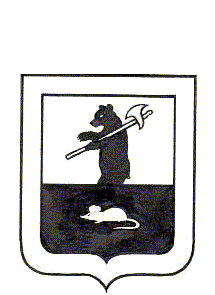 АДМИНИСТРАЦИЯ городского поселения МышкинПОСТАНОВЛЕНИЕг. М ы ш к и н 27.11. 2014                                                                     № 200    О внесении изменений в постановление Администрации городского поселения Мышкин от 26.02.2014 №17«Об  утверждении схемы размещениянестационарных торговых объектовна территории городского поселения Мышкин» В соответствии с Федеральным законом от 06.10.2003 года №131-ФЗ «Об общих принципах организации местного самоуправления в Российской Федерации», Федеральным законом от 28 декабря 2009 года  № 381-ФЗ «Об основах государственного регулирования торговой деятельности в Российской Федерации», приказом департамента агропромышленного комплекса и потребительского рынка Ярославской области от 24.12.2010 года №166 «Об утверждении Порядка разработки и утверждения схемы размещения нестационарных торговых объектов» (в редакции приказа департамента от 05.07.2013 №300), Уставом городского поселения Мышкин, ПОСТАНОВЛЯЕТ:1.Внести в Приложение №1 к постановлению Администрации городского поселения Мышкин от 26.02.2014 года №17 «Об  утверждении схемы размещения нестационарных торговых объектов на территории городского поселения Мышкин» следующие изменения:- дополнить пункт 3 «Продажа прохладительных напитков, мороженного, кондитерских изделий и прочих продовольственных товаров» Схемы размещения нестационарных торговых объектов на территории городского поселения Мышкин  подпунктом 3.9;  - дополнить Схему размещения нестационарных торговых объектов на территории городского поселения Мышкин  пунктом 4 «Продажа непродовольственных товаров» (прилагается). 2. Контроль за исполнением настоящего постановления оставляю за собой.3. Постановление вступает в силу с момента опубликования в газете «Волжские Зори».Глава городскогопоселения Мышкин                                                                             Е.В.Петров                                                                                                                                   Приложение №1 к постановлению администрации ГП Мышкин от27.11.2014г. №200СХЕМА размещения нестационарных торговых объектовна территории городского поселения Мышкин№ 
п/пМесто  размещенияи адресПлощадь  
земельного 
участка,  
торгового 
объекта  
(здания,  
строения, 
сооружения)
или его  
частиТип нестационарных торговых объектов (павильон, киоск, автомагазин, тонар, торговая площадка и т.д.)Количество нестационар-ных торговых   
объектовВид реализуемой продукцииИнформация об использовании нестационарного торгового объекта субъектами малого или среднего пред-принимательства, осуществляю-щими торговую деятельностьПериод размещения нестационарных торговых объектовДополни-тельная информация1234567893. Продажа прохладительных напитков, мороженого, кондитерских изделий и прочих продовольственных товаров3. Продажа прохладительных напитков, мороженого, кондитерских изделий и прочих продовольственных товаров3. Продажа прохладительных напитков, мороженого, кондитерских изделий и прочих продовольственных товаров3. Продажа прохладительных напитков, мороженого, кондитерских изделий и прочих продовольственных товаров3. Продажа прохладительных напитков, мороженого, кондитерских изделий и прочих продовольственных товаров3. Продажа прохладительных напитков, мороженого, кондитерских изделий и прочих продовольственных товаров3. Продажа прохладительных напитков, мороженого, кондитерских изделий и прочих продовольственных товаров3. Продажа прохладительных напитков, мороженого, кондитерских изделий и прочих продовольственных товаров3. Продажа прохладительных напитков, мороженого, кондитерских изделий и прочих продовольственных товаров3.9г. Мышкин,   ул.Успенская 20 кв.м.павильон1Продовольственные товарыЮЛ Неопределенный срок4.Продажа непродовольственных товаров4.Продажа непродовольственных товаров4.Продажа непродовольственных товаров4.Продажа непродовольственных товаров4.Продажа непродовольственных товаров4.Продажа непродовольственных товаров4.Продажа непродовольственных товаров4.Продажа непродовольственных товаров4.Продажа непродовольственных товаров4.1.г. Мышкин,   ул.Газовиков20 кв.мпавильон1Хозяйственные товарыСМ и СПНеопределенный срок4.2г. Мышкин,   ул.Угличская20 кв.мпавильон1комбикормСМ и СПНеопределенный срок4.3г. Мышкин,   ул.К.Либкнехта, 5516кв.мпавильон1Галантерейные товарыСМ и СПНеопределенный срок